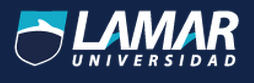 Alumno: Gerardo Machuca BerberMatricula: LME4235 Grado y grupo: 8-DActividad integradora Medicina Basada En Evidencias Parte 2Materia: Medicina basada en la evidenciaEstudio Pruebas diagnósticas con resultados cuantitativos y dicotómicosEstudio de cohorteCasos y controlesTamizajeCaracterísticas El objetivo es determinar la validez de una prueba diagnóstica, es decir,  su capacidad de discriminar entre pacientes enfermos y sanosSe define como un grupo de  individuos que tienen una o varias características en común y que son seguidos en su evolución en el fututo en busca del desarrollo de una enfermedad u otro evento de interésSe inicia con la identificación de un grupo de “casos” que tiene la enfermedad u otro evento de interés y un grupo de “control” que no la tienen; después se determina retrospectivamente la exposición a uno o varios factores de riesgo que se desea investigar y se compara su magnitud en ambos gruposLas pruebas de diagnóstico en medicina se emplean para identificar aquellos pacientes con una enfermedad y a aquellos que no la tienen Tipo de estudio al que perteneceDiseño transversal comparativoEstudio analítico observacional prospectivo y retrospectivo Estudio analítico observacional prospectivoTransversal descriptivoMedidas de asociación o criterios de validez y formulaExactitud: a+d/a+b+c+dSensibilidad: a/(a+c)Especificidad: d/(b+d)Valor predictivo positivo: a/(a+b)Valor predictivo negativo: d/(c+d)Prevalencia: a+c/a+b+c+dRiesgo relativo:RR = CIE / CI0  CIE = a/(a+b)  CI0 = c/(c+d)Razón de momios (a/c)/(b/d)= ad/bcEspecificidad: b/(b+d)Sensibilidad: a/(a+c)Valor predictivo positivo: a/(a+b)Valor predictivo negativo: d/(c+d)Sesgos más comunesSesgo de selección, sesgo de verificación, sesgo de información Sesgo de susceptibilidad, sesgo de sobrevivencia, sesgo de migración, sesgo de informaciónSesgo de prevalencia, sesgo de selección, sesgo de memoriaVerificación Escala en el nivel de evidenciall-12B3B5D